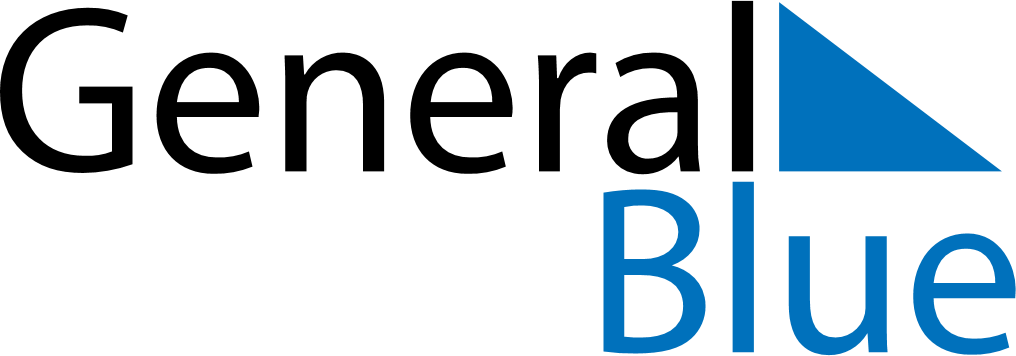 Meal PlannerMarch 5, 2023 - March 11, 2023Meal PlannerMarch 5, 2023 - March 11, 2023Meal PlannerMarch 5, 2023 - March 11, 2023Meal PlannerMarch 5, 2023 - March 11, 2023Meal PlannerMarch 5, 2023 - March 11, 2023Meal PlannerMarch 5, 2023 - March 11, 2023Meal PlannerMarch 5, 2023 - March 11, 2023Meal PlannerMarch 5, 2023 - March 11, 2023SundayMar 05MondayMar 06TuesdayMar 07WednesdayMar 08ThursdayMar 09FridayMar 10SaturdayMar 11BreakfastLunchDinner